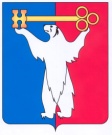 АДМИНИСТРАЦИЯ ГОРОДА НОРИЛЬСКАКРАСНОЯРСКОГО КРАЯПОСТАНОВЛЕНИЕ30.08.2017                 	                   г. Норильск                                                    № 343О внесении изменений в постановление Администрации города Норильска                от 07.09.2016 № 467 «Об утверждении Положения об оплате труда директоров, заместителей директора и главных бухгалтеров муниципальных бюджетных учреждений, подведомственных Управлению социальной политики Администрации города Норильска»В соответствии с изменениями Устава муниципального образования город Норильск, внесенными решением Норильского городского Совета депутатов 
от 20.05.2015 № 24/4-540,ПОСТАНОВЛЯЮ:Внести в Положение об оплате труда директоров, заместителей директора и главных бухгалтеров муниципальных бюджетных учреждений, подведомственных Управлению социальной политики Администрации города Норильска, утвержденное постановлением Администрации города Норильска от 07.09.2016 №467 
(далее – Положение), следующие изменения:По всему тексту Положения слова «Руководителем Администрации города Норильска» заменить словами «Главой города Норильска».3. Опубликовать настоящее постановление в газете «Заполярная правда» и разместить его на официальном сайте муниципального образования город Норильск.4. Настоящее постановление вступает силу со дня вступления в силу решения Городского Совета об избрании Главы города Норильска по результатам конкурсаРуководитель Администрации города Норильска	                              Е.Ю. Поздняков 